Kauhajoen seurakunnan Kesäkerhot 
6-8-vuotiaille lapsille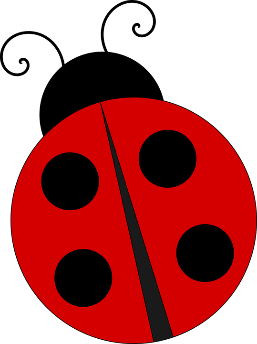 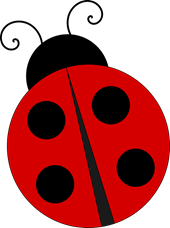 2.6-18.6.2020 seurakunnan Lastentalolla (Kyntäjäntie 1)
aamupäivisin klo 9-12 ja iltapäivisin 13-16.Lapsi voidaan ilmoittaa toimintaan joko yhden, kahden tai kolmen viikon ajaksi. Jos ilmoittautumisia on paljon, pyrimme siihen, että kaikki halukkaat pääsevät mukaan vähintään yhdeksi viikoksi. Jos taas viikolle ilmoittautuu lapsia sen verran että niistä tulee vain yksi ryhmä, niin kaikki viikon kesäkerholaiset sijoitetaan samaan ryhmään.Kerhojen ohjaajina toimivat lastenohjaajat sekä seurakunnan isosia. Ohjelmassa on pieniä retkiä ja monenlaista kesäistä toimintaa sisällä ja ulkona. Toiminnassa huomioidaan viranomaisten antamat koronaohjeet.Lapsi tarvitsee mukaansa omat eväät. Toiminnasta peritään 10 euron viikkomaksu, josta ei vähennetä mahdollisia poissaolopäiviä. Maksu kerätään ensimmäisenä kerhopäivänä.Ilmoittautumislomakkeita saa kirkkoherranvirastosta, nuorisotalo Setälästä ja seurakunnan nettisivuilta.Ilmoittautumiset 17.5.2020 mennessä:
Kauhajoen seurakunta/ Kesäkerhot 2020
Kyntäjäntie 1, 61800 Kauhajoki.
tai sähköpostilla: merja.alapiha@evl.fitai seurakunnan työntekijöille.Tieto kerhoon pääsystä ilmoitetaan mahdollisimman pian ilmoittautumisajan päätyttyä.  Lisätietoja antaa: Merja Alapiha puh: 050-3035450 merja.alapiha@evl.fi Ilmoittautuminen kesäkerhoon 2020Lapsi osallistuu kerhoon (valitse aamupäivä tai iltapäivä. Jos ajankohdalla ei ole väliä niin valitse: ”kumpikin aika sopii”).aamupäivä klo 9-12□  iltapäivä klo 13-16 □ kumpikin aika sopii  □Lapsi osallistuu kesäkerhoon (Valitse yksi tai useampi viikko. Numeroi viikot ”tärkeysjärjestykseen” 1,2 ja 3 jos ilmoitat lapsen useammalle
viikolle) 
ti-pe 1-5.6□	ma-pe 8-12.6 □	   ma-to 15-18.6□Lapsen nimi: _________________________________________________Syntymäaika: _________________________________________________ Lähiosoite: ___________________________________________________ Postinumero ja postitoimipaikka: _________________________________Lapsen puhelin (jos on): ________________________________________Huoltajan nimi ja puhelin: _______________________________________Huoltajan nimi ja puhelin: _______________________________________Huoltajien s-postit: ____________________________________________Erityisruokavaliot, allergiat, sairaudet: _____________________________
____________________________________________________________ Kerro kerholaisesta. Meidän lapsi on: _____________________________
____________________________________________________________ 
____________________________________________________________ Lapsi saa lähteä Kesäkerhosta yksin kotiin?	kyllä □	ei □Huoltajan allekirjoitus: _________________________________________ 